Appendix AEquality Impact Assessment FormPlease ensure  you have  read the EIA Policy and Guidance  document  before  completing  this form.  If you need assistance please contact the EDU. Please return the completed form to the EDU.Equality Impact Assessment FormPlease ensure  you have  read the EIA Policy and Guidance  document  before  completing  this form.  If you need assistance please contact the EDU. Please return the completed form to the EDU.Equality Impact Assessment FormPlease ensure  you have  read the EIA Policy and Guidance  document  before  completing  this form.  If you need assistance please contact the EDU. Please return the completed form to the EDU.Equality Impact Assessment FormPlease ensure  you have  read the EIA Policy and Guidance  document  before  completing  this form.  If you need assistance please contact the EDU. Please return the completed form to the EDU.Equality Impact Assessment FormPlease ensure  you have  read the EIA Policy and Guidance  document  before  completing  this form.  If you need assistance please contact the EDU. Please return the completed form to the EDU.STEP 1 - Define policy/ practiceSTEP 1 - Define policy/ practiceSTEP 1 - Define policy/ practiceSTEP 1 - Define policy/ practiceSTEP 1 - Define policy/ practicei. Name of policy/ practice/ significant changei. Name of policy/ practice/ significant changei. Name of policy/ practice/ significant changei. Name of policy/ practice/ significant changei. Name of policy/ practice/ significant changeProposed Parking Management & Enforcement Scheme for introduction in 2018Proposed Parking Management & Enforcement Scheme for introduction in 2018Proposed Parking Management & Enforcement Scheme for introduction in 2018Proposed Parking Management & Enforcement Scheme for introduction in 2018Proposed Parking Management & Enforcement Scheme for introduction in 2018ii. Owner of policy/ practice (College, School or Service)ii. Owner of policy/ practice (College, School or Service)ii. Owner of policy/ practice (College, School or Service)ii. Owner of policy/ practice (College, School or Service)ii. Owner of policy/ practice (College, School or Service)Car Parking Working Group Chaired by David DuncanCar Parking Working Group Chaired by David DuncanCar Parking Working Group Chaired by David DuncanCar Parking Working Group Chaired by David DuncanCar Parking Working Group Chaired by David Duncaniii. Date of policy/ practice approvediii. Date of policy/ practice approvediii. Date of policy/ practice approvediii. Date of policy/ practice approvediii. Date of policy/ practice approved14/11/201714/11/201714/11/201714/11/201714/11/2017iv. Approved by? (Committee, College, School or Service)iv. Approved by? (Committee, College, School or Service)iv. Approved by? (Committee, College, School or Service)iv. Approved by? (Committee, College, School or Service)iv. Approved by? (Committee, College, School or Service)Dr David Duncan, Chief Operating Officer and Chair of Car Parking Working GroupDr David Duncan, Chief Operating Officer and Chair of Car Parking Working GroupDr David Duncan, Chief Operating Officer and Chair of Car Parking Working GroupDr David Duncan, Chief Operating Officer and Chair of Car Parking Working GroupDr David Duncan, Chief Operating Officer and Chair of Car Parking Working GroupSTEP 2 - Description of policy/ practiceSTEP 2 - Description of policy/ practiceSTEP 2 - Description of policy/ practiceSTEP 2 - Description of policy/ practiceSTEP 2 - Description of policy/ practicei.W hat are the aims?BackgroundCar parking management, the permit scheme and vehicle enforcement at the University of Glasgow are under review. There are several reasons for this:The Gilmorehill campus will undergo significant change over the next  5 to 10  years  to deliver  the  campus  development.  This  will  see  intensified  contractor activity during the delivery of major construction works. We need clear policies and regulations around vehicle management and enforcement during this period  to ensure safety for pedestrians, cyclists and road users who access the campus.The pressure for parking spaces is intensifying at Gilmorehill; we need to optimise use of the limited number of spaces we have on campus.The current permit scheme has been in place for a considerable time without any significant review. Some members of staff have  held permits  since  the early 1970s, while more recent members of staff have not had an opportunity to apply for a permit. We want to put policies in place  that are as fair as possible  to all members of staff, taking into account their personal circumstances.Changes to Salary Sacrifice schemes announced by the Chancellor in 2016 mean  that the Parking  Plus  (Salary  Sacrifice)  will be closed  to new entrants  from  6 April 2018. We believe this is an opportune date to introduce new parking arrangements on the campus.AimsThe aims of the new parking management scheme are as follows:Ensure parking spaces are allocated to those with the greatest need by assessing applications against agreed criteria;Manage available parking to create a safe environment for pedestrians and cyclists;Ensure parking can be managed to meet the changing business needs of the University;Manage  parking  and  vehicle  movements  during  a period  of major  construction works;Change  parking  arrangements to reflect  2018  changes  to the Salary  Sacrifice scheme.BackgroundCar parking management, the permit scheme and vehicle enforcement at the University of Glasgow are under review. There are several reasons for this:The Gilmorehill campus will undergo significant change over the next  5 to 10  years  to deliver  the  campus  development.  This  will  see  intensified  contractor activity during the delivery of major construction works. We need clear policies and regulations around vehicle management and enforcement during this period  to ensure safety for pedestrians, cyclists and road users who access the campus.The pressure for parking spaces is intensifying at Gilmorehill; we need to optimise use of the limited number of spaces we have on campus.The current permit scheme has been in place for a considerable time without any significant review. Some members of staff have  held permits  since  the early 1970s, while more recent members of staff have not had an opportunity to apply for a permit. We want to put policies in place  that are as fair as possible  to all members of staff, taking into account their personal circumstances.Changes to Salary Sacrifice schemes announced by the Chancellor in 2016 mean  that the Parking  Plus  (Salary  Sacrifice)  will be closed  to new entrants  from  6 April 2018. We believe this is an opportune date to introduce new parking arrangements on the campus.AimsThe aims of the new parking management scheme are as follows:Ensure parking spaces are allocated to those with the greatest need by assessing applications against agreed criteria;Manage available parking to create a safe environment for pedestrians and cyclists;Ensure parking can be managed to meet the changing business needs of the University;Manage  parking  and  vehicle  movements  during  a period  of major  construction works;Change  parking  arrangements to reflect  2018  changes  to the Salary  Sacrifice scheme.BackgroundCar parking management, the permit scheme and vehicle enforcement at the University of Glasgow are under review. There are several reasons for this:The Gilmorehill campus will undergo significant change over the next  5 to 10  years  to deliver  the  campus  development.  This  will  see  intensified  contractor activity during the delivery of major construction works. We need clear policies and regulations around vehicle management and enforcement during this period  to ensure safety for pedestrians, cyclists and road users who access the campus.The pressure for parking spaces is intensifying at Gilmorehill; we need to optimise use of the limited number of spaces we have on campus.The current permit scheme has been in place for a considerable time without any significant review. Some members of staff have  held permits  since  the early 1970s, while more recent members of staff have not had an opportunity to apply for a permit. We want to put policies in place  that are as fair as possible  to all members of staff, taking into account their personal circumstances.Changes to Salary Sacrifice schemes announced by the Chancellor in 2016 mean  that the Parking  Plus  (Salary  Sacrifice)  will be closed  to new entrants  from  6 April 2018. We believe this is an opportune date to introduce new parking arrangements on the campus.AimsThe aims of the new parking management scheme are as follows:Ensure parking spaces are allocated to those with the greatest need by assessing applications against agreed criteria;Manage available parking to create a safe environment for pedestrians and cyclists;Ensure parking can be managed to meet the changing business needs of the University;Manage  parking  and  vehicle  movements  during  a period  of major  construction works;Change  parking  arrangements to reflect  2018  changes  to the Salary  Sacrifice scheme.BackgroundCar parking management, the permit scheme and vehicle enforcement at the University of Glasgow are under review. There are several reasons for this:The Gilmorehill campus will undergo significant change over the next  5 to 10  years  to deliver  the  campus  development.  This  will  see  intensified  contractor activity during the delivery of major construction works. We need clear policies and regulations around vehicle management and enforcement during this period  to ensure safety for pedestrians, cyclists and road users who access the campus.The pressure for parking spaces is intensifying at Gilmorehill; we need to optimise use of the limited number of spaces we have on campus.The current permit scheme has been in place for a considerable time without any significant review. Some members of staff have  held permits  since  the early 1970s, while more recent members of staff have not had an opportunity to apply for a permit. We want to put policies in place  that are as fair as possible  to all members of staff, taking into account their personal circumstances.Changes to Salary Sacrifice schemes announced by the Chancellor in 2016 mean  that the Parking  Plus  (Salary  Sacrifice)  will be closed  to new entrants  from  6 April 2018. We believe this is an opportune date to introduce new parking arrangements on the campus.AimsThe aims of the new parking management scheme are as follows:Ensure parking spaces are allocated to those with the greatest need by assessing applications against agreed criteria;Manage available parking to create a safe environment for pedestrians and cyclists;Ensure parking can be managed to meet the changing business needs of the University;Manage  parking  and  vehicle  movements  during  a period  of major  construction works;Change  parking  arrangements to reflect  2018  changes  to the Salary  Sacrifice scheme.BackgroundCar parking management, the permit scheme and vehicle enforcement at the University of Glasgow are under review. There are several reasons for this:The Gilmorehill campus will undergo significant change over the next  5 to 10  years  to deliver  the  campus  development.  This  will  see  intensified  contractor activity during the delivery of major construction works. We need clear policies and regulations around vehicle management and enforcement during this period  to ensure safety for pedestrians, cyclists and road users who access the campus.The pressure for parking spaces is intensifying at Gilmorehill; we need to optimise use of the limited number of spaces we have on campus.The current permit scheme has been in place for a considerable time without any significant review. Some members of staff have  held permits  since  the early 1970s, while more recent members of staff have not had an opportunity to apply for a permit. We want to put policies in place  that are as fair as possible  to all members of staff, taking into account their personal circumstances.Changes to Salary Sacrifice schemes announced by the Chancellor in 2016 mean  that the Parking  Plus  (Salary  Sacrifice)  will be closed  to new entrants  from  6 April 2018. We believe this is an opportune date to introduce new parking arrangements on the campus.AimsThe aims of the new parking management scheme are as follows:Ensure parking spaces are allocated to those with the greatest need by assessing applications against agreed criteria;Manage available parking to create a safe environment for pedestrians and cyclists;Ensure parking can be managed to meet the changing business needs of the University;Manage  parking  and  vehicle  movements  during  a period  of major  construction works;Change  parking  arrangements to reflect  2018  changes  to the Salary  Sacrifice scheme.ii. Who does it cover?ii. Who does it cover?ii. Who does it cover?ii. Who does it cover?ii. Who does it cover?Changes to the parking management scheme potentially affect all staff and students as follows:Existing permit holders may have their permit revokedAll staff have an option to apply for permits (including those who do not currently have one)Some  students  may be eligible  for a permit  (likely to be limited  to blue  badge  holders  and Students  at Garscube)All staff,  students  and visitors  will benefit  from  the improved  environment  that is safer  and pro-actively   managedVisitors will benefit from the new management schemeChanges to the parking management scheme potentially affect all staff and students as follows:Existing permit holders may have their permit revokedAll staff have an option to apply for permits (including those who do not currently have one)Some  students  may be eligible  for a permit  (likely to be limited  to blue  badge  holders  and Students  at Garscube)All staff,  students  and visitors  will benefit  from  the improved  environment  that is safer  and pro-actively   managedVisitors will benefit from the new management schemeChanges to the parking management scheme potentially affect all staff and students as follows:Existing permit holders may have their permit revokedAll staff have an option to apply for permits (including those who do not currently have one)Some  students  may be eligible  for a permit  (likely to be limited  to blue  badge  holders  and Students  at Garscube)All staff,  students  and visitors  will benefit  from  the improved  environment  that is safer  and pro-actively   managedVisitors will benefit from the new management schemeChanges to the parking management scheme potentially affect all staff and students as follows:Existing permit holders may have their permit revokedAll staff have an option to apply for permits (including those who do not currently have one)Some  students  may be eligible  for a permit  (likely to be limited  to blue  badge  holders  and Students  at Garscube)All staff,  students  and visitors  will benefit  from  the improved  environment  that is safer  and pro-actively   managedVisitors will benefit from the new management schemeChanges to the parking management scheme potentially affect all staff and students as follows:Existing permit holders may have their permit revokedAll staff have an option to apply for permits (including those who do not currently have one)Some  students  may be eligible  for a permit  (likely to be limited  to blue  badge  holders  and Students  at Garscube)All staff,  students  and visitors  will benefit  from  the improved  environment  that is safer  and pro-actively   managedVisitors will benefit from the new management schemeiii. How often is this policy / practice reviewed?iii. How often is this policy / practice reviewed?iii. How often is this policy / practice reviewed?iii. How often is this policy / practice reviewed?iii. How often is this policy / practice reviewed?The policy will be reviewed annually by the Car Parking Working Group or as and when the scheme is amended.The policy will be reviewed annually by the Car Parking Working Group or as and when the scheme is amended.The policy will be reviewed annually by the Car Parking Working Group or as and when the scheme is amended.The policy will be reviewed annually by the Car Parking Working Group or as and when the scheme is amended.The policy will be reviewed annually by the Car Parking Working Group or as and when the scheme is amended.STEP 3 - Could there be any implications for a protected characteristic group (as defined by the Equality Act 2010) in this (or the development of) policy/ practice?STEP 3 - Could there be any implications for a protected characteristic group (as defined by the Equality Act 2010) in this (or the development of) policy/ practice?STEP 3 - Could there be any implications for a protected characteristic group (as defined by the Equality Act 2010) in this (or the development of) policy/ practice?STEP 3 - Could there be any implications for a protected characteristic group (as defined by the Equality Act 2010) in this (or the development of) policy/ practice?STEP 3 - Could there be any implications for a protected characteristic group (as defined by the Equality Act 2010) in this (or the development of) policy/ practice?STEP 3a - Yes, there is a potential implication or barrier for a protected characteristic group.STEP 3a - Yes, there is a potential implication or barrier for a protected characteristic group.STEP 3a - Yes, there is a potential implication or barrier for a protected characteristic group.STEP 3a - Yes, there is a potential implication or barrier for a protected characteristic group.Go to Step 4Please tick all that are relevantPlease tick all that are relevantNotesGo to Step 4AgeAgeThe parking permit allocation system will not ask for this information, or take into consideration.Go to Step 4DisabilityDisabilityIt is expected that blue badge holders will automatically qualify for a parking  permit.  See detail  for mobility  and impairments.Go to Step 4Gender ReassignmentGender ReassignmentThe parking permit allocation system will not ask for this information, or take into consideration.Go to Step 4Marriage and Civil PartnershipMarriage and Civil PartnershipThe parking permit allocation system will not ask for this information, or take into consideration.Go to Step 4Pregnancy and maternityPregnancy and maternityThe parking permit allocation system will not ask for this information, or take into consideration.Go to Step 4RaceRaceThe parking permit allocation system will not ask for this information, or take into consideration.Go to Step 4Religion or BeliefReligion or BeliefThe parking permit allocation system will not ask for this information, or take into consideration.Go to Step 4SexSexThe system will introduce point allocation and criteria weighting that will include criteria for staff with caring responsibilities for dependants; this may impact women more than men.Any weighting relating to part time workers will impact women, as 2/3rds of part time staff are female.Go to Step 4Sexual OrientationSexual OrientationThe parking permit allocation system will not ask for this information, or take into consideration.Go to Step 4Go to Step 4STEP 3b - No, there is no potential implication for a protected characteristic group.Go to Step 8STEP 4 - What evidence do you have for this conclusion (potential implication for a protected characteristic group)?STEP 4 - What evidence do you have for this conclusion (potential implication for a protected characteristic group)?STEP 4 - What evidence do you have for this conclusion (potential implication for a protected characteristic group)?Briefly explain:Briefly explain:Briefly explain:DependantsThe permit allocation system will ask if applicants have dependants and if they do this will increase the points available  towards  qualifying  for a parking  permit.  It could, therefore, be argued that those without dependants are being discriminated against.Salary / GradeThe permit allocation scheme should not distinguish on the basis of salary / grade.  However,  it will  consider  those  who  have  frequent  and  necessary  business travel needs. This may result in greater points being allocated for business needs travel and therefore someone in this situation  may have  a higher  chance  of qualifying for a permit. Staff who have a need for frequent business travel or have to perform  duties  where  they require  access  to their  private  vehicle  to travel quickly or in emergency situations may have a higher chance of qualifying for a permit.  This  may include  staff  on higher  salaries/grades  whose  roles  require frequent business trips and attendance/participation in meetings/commitments out with University premises.  It could  also  include  staff  whose  duties  include frequent travel between campuses, visiting  off site  locations  and/or  transporting materials/equipment  requiring  access  to a vehicle.  Consideration will  also  be given to staff who work shift patterns and hours of employment out with standard hours where public transport is available. This may include more staff on lower grades/salaries.Permits will continue to be paid on a monthly direct debit basis, rather than a one-off  annual  payment,  to ensure  affordability  to all salaries  / grades.  Costs  will be kept to an affordable but realistic level.Unsociable HoursThe system is likely to favour those on early shifts or late shifts with no/limited access to public transportDependantsThe permit allocation system will ask if applicants have dependants and if they do this will increase the points available  towards  qualifying  for a parking  permit.  It could, therefore, be argued that those without dependants are being discriminated against.Salary / GradeThe permit allocation scheme should not distinguish on the basis of salary / grade.  However,  it will  consider  those  who  have  frequent  and  necessary  business travel needs. This may result in greater points being allocated for business needs travel and therefore someone in this situation  may have  a higher  chance  of qualifying for a permit. Staff who have a need for frequent business travel or have to perform  duties  where  they require  access  to their  private  vehicle  to travel quickly or in emergency situations may have a higher chance of qualifying for a permit.  This  may include  staff  on higher  salaries/grades  whose  roles  require frequent business trips and attendance/participation in meetings/commitments out with University premises.  It could  also  include  staff  whose  duties  include frequent travel between campuses, visiting  off site  locations  and/or  transporting materials/equipment  requiring  access  to a vehicle.  Consideration will  also  be given to staff who work shift patterns and hours of employment out with standard hours where public transport is available. This may include more staff on lower grades/salaries.Permits will continue to be paid on a monthly direct debit basis, rather than a one-off  annual  payment,  to ensure  affordability  to all salaries  / grades.  Costs  will be kept to an affordable but realistic level.Unsociable HoursThe system is likely to favour those on early shifts or late shifts with no/limited access to public transportDependantsThe permit allocation system will ask if applicants have dependants and if they do this will increase the points available  towards  qualifying  for a parking  permit.  It could, therefore, be argued that those without dependants are being discriminated against.Salary / GradeThe permit allocation scheme should not distinguish on the basis of salary / grade.  However,  it will  consider  those  who  have  frequent  and  necessary  business travel needs. This may result in greater points being allocated for business needs travel and therefore someone in this situation  may have  a higher  chance  of qualifying for a permit. Staff who have a need for frequent business travel or have to perform  duties  where  they require  access  to their  private  vehicle  to travel quickly or in emergency situations may have a higher chance of qualifying for a permit.  This  may include  staff  on higher  salaries/grades  whose  roles  require frequent business trips and attendance/participation in meetings/commitments out with University premises.  It could  also  include  staff  whose  duties  include frequent travel between campuses, visiting  off site  locations  and/or  transporting materials/equipment  requiring  access  to a vehicle.  Consideration will  also  be given to staff who work shift patterns and hours of employment out with standard hours where public transport is available. This may include more staff on lower grades/salaries.Permits will continue to be paid on a monthly direct debit basis, rather than a one-off  annual  payment,  to ensure  affordability  to all salaries  / grades.  Costs  will be kept to an affordable but realistic level.Unsociable HoursThe system is likely to favour those on early shifts or late shifts with no/limited access to public transport]]]STEP 4a - Does the evidence show a positive impact?STEP 4a - Does the evidence show a positive impact?Please provide an example and attach evidence:Please provide an example and attach evidence:Go to Step 5The new system will allow the University to be more responsive  by taking  into account  an individual’s  personal  circumstances, the business  requirements  and any changes in these when issuing permits on an annual basis. The current system does not allow this. The  aim  of this process  is to ensure  more equitable access, including those whose personal circumstances require this (such as Disabled  staff).  The  scheme  will  also  aim  to provide  a choice  in permit type to suit differing circumstances.The new system will allow the University to be more responsive  by taking  into account  an individual’s  personal  circumstances, the business  requirements  and any changes in these when issuing permits on an annual basis. The current system does not allow this. The  aim  of this process  is to ensure  more equitable access, including those whose personal circumstances require this (such as Disabled  staff).  The  scheme  will  also  aim  to provide  a choice  in permit type to suit differing circumstances.Go to Step 5STEP 4b - Does the evidence show a negative impact?STEP 4b - Does the evidence show a negative impact?You need to consult with relevant stakeholders - the EDU will assist with this processPlease provide brief details and attach evidence:You need to consult with relevant stakeholders - the EDU will assist with this processPlease provide brief details and attach evidence:Go to Step 6Overall, there will be a reduction in permits and therefore some staff who currently have a permit will have this revoked.Overall, there will be a reduction in permits and therefore some staff who currently have a permit will have this revoked.Go to Step 6STEP 4c - Does the evidence show no impact?STEP 4c - Does the evidence show no impact?Attach evidence to this formAttach evidence to this formGo to StepGo to StepSTEP 5 - Continue to promote good opportunity for all peopleSTEP 5 - Continue to promote good opportunity for all peoplePromote and implement as exemplar policy/ practicePromote and implement as exemplar policy/ practiceGo to StepGo to StepSTEP 6 - Involve and consult stakeholders to address any negative impactsSTEP 6 - Involve and consult stakeholders to address any negative impactsEDU will assist with this processPlease provide brief details of involvement and consultations:EDU will assist with this processPlease provide brief details of involvement and consultations:Go to Step 7The University has undertaken a number of steps to consult with staff and students on the changes to the parking management scheme. These include:Car Parking Statement (July 2017) outlining potential changes and inviting feedback. The response period was extended to the end of August 2017.Questions and Answers from Feedback on PrinciplesStage  1 Consultation  Summary  (10th  August 2017)The key equality  points  raised  in the consultation  include:Expanding the definition of dependant to include elderly relatives;Annual review may make long-term caring responsibilities difficult to plan; Offering pro-rata payments/permits for part time staff;Only allowing student permits for Blue Badge holders, or extensive caring responsibilities; Allowing temporary permits for staff with short term mobility issues.A Car Park Working Group has been formed to make decisions on how the parking permit scheme should be implemented. The University  has received  support from Peter Brett Associates (the University's appointed strategic transport consultants) who have provided  advice  based  on experience  of other parking schemes and case studies from other universities. In particular, the University of Edinburgh's scheme has been  seen  as the most  relevant  and provides an example of a scheme which is currently operating in practice under similar conditions.The University has undertaken a number of steps to consult with staff and students on the changes to the parking management scheme. These include:Car Parking Statement (July 2017) outlining potential changes and inviting feedback. The response period was extended to the end of August 2017.Questions and Answers from Feedback on PrinciplesStage  1 Consultation  Summary  (10th  August 2017)The key equality  points  raised  in the consultation  include:Expanding the definition of dependant to include elderly relatives;Annual review may make long-term caring responsibilities difficult to plan; Offering pro-rata payments/permits for part time staff;Only allowing student permits for Blue Badge holders, or extensive caring responsibilities; Allowing temporary permits for staff with short term mobility issues.A Car Park Working Group has been formed to make decisions on how the parking permit scheme should be implemented. The University  has received  support from Peter Brett Associates (the University's appointed strategic transport consultants) who have provided  advice  based  on experience  of other parking schemes and case studies from other universities. In particular, the University of Edinburgh's scheme has been  seen  as the most  relevant  and provides an example of a scheme which is currently operating in practice under similar conditions.Go to Step 7STEP 7 - Outline any changes made to the policy/ practice as a result of the consultationSTEP 7 - Outline any changes made to the policy/ practice as a result of the consultationSTEP 7 - Outline any changes made to the policy/ practice as a result of the consultationSTEP 7 - Outline any changes made to the policy/ practice as a result of the consultationSTEP 7 - Outline any changes made to the policy/ practice as a result of the consultationSTEP 7 - Outline any changes made to the policy/ practice as a result of the consultationPlease provide details of changes:Please provide details of changes:Please provide details of changes:Please provide details of changes:Please provide details of changes:Please provide details of changes:Go to Step 8DependantsThe definition of dependants will need to be carefully considered and should include caring for the elderly.Salary / GradeThe definition of business need will need to be clearly defined.DisabilityBlue Badge holders will automatically get a parking permit. Staff with other impairment types, who think  they require  a permit,  will need an Occupational  Health assessment to validate this.DependantsThe definition of dependants will need to be carefully considered and should include caring for the elderly.Salary / GradeThe definition of business need will need to be clearly defined.DisabilityBlue Badge holders will automatically get a parking permit. Staff with other impairment types, who think  they require  a permit,  will need an Occupational  Health assessment to validate this.DependantsThe definition of dependants will need to be carefully considered and should include caring for the elderly.Salary / GradeThe definition of business need will need to be clearly defined.DisabilityBlue Badge holders will automatically get a parking permit. Staff with other impairment types, who think  they require  a permit,  will need an Occupational  Health assessment to validate this.DependantsThe definition of dependants will need to be carefully considered and should include caring for the elderly.Salary / GradeThe definition of business need will need to be clearly defined.DisabilityBlue Badge holders will automatically get a parking permit. Staff with other impairment types, who think  they require  a permit,  will need an Occupational  Health assessment to validate this.DependantsThe definition of dependants will need to be carefully considered and should include caring for the elderly.Salary / GradeThe definition of business need will need to be clearly defined.DisabilityBlue Badge holders will automatically get a parking permit. Staff with other impairment types, who think  they require  a permit,  will need an Occupational  Health assessment to validate this.DependantsThe definition of dependants will need to be carefully considered and should include caring for the elderly.Salary / GradeThe definition of business need will need to be clearly defined.DisabilityBlue Badge holders will automatically get a parking permit. Staff with other impairment types, who think  they require  a permit,  will need an Occupational  Health assessment to validate this.Go to Step 8STEP 8 - Publish results (as required by law)STEP 8 - Publish results (as required by law)STEP 8 - Publish results (as required by law)STEP 8 - Publish results (as required by law)STEP 8 - Publish results (as required by law)STEP 8 - Publish results (as required by law)Please return this form, once completed, along with copy of amended policy or practice and any relevant information, to the EDU for annual reporting and for inclusion on the University website.Please note items sent to EDU here:Please return this form, once completed, along with copy of amended policy or practice and any relevant information, to the EDU for annual reporting and for inclusion on the University website.Please note items sent to EDU here:Please return this form, once completed, along with copy of amended policy or practice and any relevant information, to the EDU for annual reporting and for inclusion on the University website.Please note items sent to EDU here:Please return this form, once completed, along with copy of amended policy or practice and any relevant information, to the EDU for annual reporting and for inclusion on the University website.Please note items sent to EDU here:Please return this form, once completed, along with copy of amended policy or practice and any relevant information, to the EDU for annual reporting and for inclusion on the University website.Please note items sent to EDU here:Please return this form, once completed, along with copy of amended policy or practice and any relevant information, to the EDU for annual reporting and for inclusion on the University website.Please note items sent to EDU here:Go to Step 9Go to Step 9STEP 9 - Regular reviewSTEP 9 - Regular reviewSTEP 9 - Regular reviewSTEP 9 - Regular reviewSTEP 9 - Regular reviewSTEP 9 - Regular reviewSTEP 9 - Regular reviewRegular reviews ensures that policy and practice is kept up to date  and  meets  the  requirements of current equality legislation. W here a negative impact has been identified and remedial actions is being implemented,the policy owner should define a timescale for review.Regular reviews ensures that policy and practice is kept up to date  and  meets  the  requirements of current equality legislation. W here a negative impact has been identified and remedial actions is being implemented,the policy owner should define a timescale for review.Regular reviews ensures that policy and practice is kept up to date  and  meets  the  requirements of current equality legislation. W here a negative impact has been identified and remedial actions is being implemented,the policy owner should define a timescale for review.Regular reviews ensures that policy and practice is kept up to date  and  meets  the  requirements of current equality legislation. W here a negative impact has been identified and remedial actions is being implemented,the policy owner should define a timescale for review.Regular reviews ensures that policy and practice is kept up to date  and  meets  the  requirements of current equality legislation. W here a negative impact has been identified and remedial actions is being implemented,the policy owner should define a timescale for review.Regular reviews ensures that policy and practice is kept up to date  and  meets  the  requirements of current equality legislation. W here a negative impact has been identified and remedial actions is being implemented,the policy owner should define a timescale for review.Regular reviews ensures that policy and practice is kept up to date  and  meets  the  requirements of current equality legislation. W here a negative impact has been identified and remedial actions is being implemented,the policy owner should define a timescale for review.Please give details of review process:To be reviewed regularly, but at least annually, by the Parking Working Group.To be reviewed regularly, but at least annually, by the Parking Working Group.To be reviewed regularly, but at least annually, by the Parking Working Group.To be reviewed regularly, but at least annually, by the Parking Working Group.To be reviewed regularly, but at least annually, by the Parking Working Group.To be reviewed regularly, but at least annually, by the Parking Working Group.SIGNING OFF PROCESSSIGNING OFF PROCESSSIGNING OFF PROCESSSIGNING OFF PROCESSSIGNING OFF PROCESSSIGNING OFF PROCESSSIGNING OFF PROCESSName of EIA OwnerName of EIA OwnerDr David DuncanDr David DuncanDr David DuncanDr David DuncanDr David DuncanSignatureSignature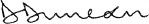 College/ School/ ServiceCollege/ School/ ServiceChief Operating OfficerChief Operating OfficerChief Operating OfficerChief Operating OfficerChief Operating OfficerDate of CompletionDate of Completion14/11/201714/11/201714/11/201714/11/201714/11/2017Date received by EDUDate received by EDU14/11/201714/11/201714/11/201714/11/201714/11/2017Approved in principle?Approved in principle?Approved in principle?YesXNoAny actions required? Please specifyAny actions required? Please specifyAny actions required? Please specifyAny actions required? Please specifyAny actions required? Please specifyAny actions required? Please specifyAny actions required? Please specifySigned on behalf of EDUDate: 14/11/2017Signed on behalf of EDUDate: 14/11/2017SignatureMhairi TaylorSignatureMhairi TaylorSignatureMhairi TaylorSignatureMhairi TaylorSignatureMhairi Taylor